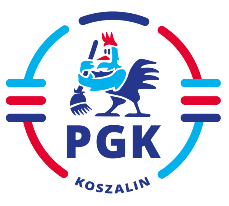 ZAPYTANIE OFERTOWEDo wniosku nr ….. z dnia 24.09.2021 r.W związku z art. 30 ust 4) ustawy z dnia 11 września 2019 r. Prawo zamówień publicznych (Dz.U. z 2021 r. poz. 1129 z późn. zm.) zwracamy się z zapytaniem ofertowym o cenę na dostawę/usługę/robotę budowlaną*  Nazwa zamówienia (oraz kod CPV):
„Usługa mechanicznego odśnieżania: dróg, ulic i parkingów na terenie miasta Koszalina, równiarką samojezdną w okresie od dnia 01 listopada 2021roku do dnia 31 marca 2022 roku”Pożądany termin wykonania zamówienia: 01.11.2021 – 31.03.2022 r.Warunki udziału w postępowaniu (jeżeli dotyczy) oraz sposób ich weryfikacji (wymagane dokumenty - jeżeli     dotyczy): Warunki udziału oraz Istotne warunki zamówienia zawarte są Załączniku nr 1 „Szczegółowy opis przedmiotu zamówienia” oraz w Załączniku nr 3 „Projekt umowy”.Opis kryteriów wyboru oferty najkorzystniejszej: 100% cena.Sposób przygotowania oferty:Ofertę sporządzić należy w Załączniku nr 2 „Oferta cenowa Wykonawcy” oraz uzupełnić całkowite kwoty wartości poszczególnych zadań na stronie platformazakupowa.pl. Termin składania oferty cenowej:Ofertę złożyć należy do dnia 21.10.2021 r. do godz. 14:00Wskazanie osób upoważnionych przez Zamawiającego do kontaktu z Wykonawcami:Osobą ze strony zamawiającego upoważnioną do kontaktowania się z Wykonawcamijest: Wioleta Sajko 501 330-579 od poniedziałku do piątku w godzinach od 6:00 do 14:00.E-mail: wioleta.sajko@pgkkoszalin.plZamawiający informuje, iż do wyboru oferty najkorzystniejszej nie mają zastosowania przepisy ustawy Prawo zamówień publicznych...................................................................	            (data i podpis kierownika Zamawiającego)Załączniki:- załącznik nr 1 – Szczegółowy opis przedmiotu zamówienia.- załącznik nr 2 – Oferta cenowa Wykonawcy.- załącznik nr 3 - projekt umowy.